Annex S-2DESCRIPCIÓ PROJECTE EDUCATIU (S’ha de realitzar una memòria exhaustiva de com està previst desenvolupar el projecte educatiu).PERÍODE D’EXECUCIÓ. (Es correspondrà amb les dates d’inici i finalització del curs escolar).CALENDARI D’EXECUCIÓ DEL PROJECTE: (Cal fer referència a totes les activitats que es faran vers al projecte).TIPUS D’EXECUCIÓ DEL PROGRAMA.ANTECEDENTS. CONTEXT I JUSTIFICACIÓ PROJECTEANTECEDENTS (Cal explicar la història de l’acció, com i qui va formular el projecte).CONTEXT (Cal exposar el context on s’engloba el projecte).JUSTIFICACIÓ (Cal descriure la necessitat de realitzar el projecte proposat).OBJECTIUS I RESULTATS ESPERATS.En el cas de que el projecte Educatiu estigui dirigit a accions que afavoreixin la Socialització i/o Reutilització de Llibres de Text, s’hauran d’indicar als cicles que és realitzaran, marcant l’opció correcta:EDUCACIÓ INFANTIL - PRIMÀRIA:EDUCACIÓ SECUNDÀRIA (E.S.O.)DINAMITZACIÓ DE LA BIBLIOTECA ESCOLAR FORA DE L’HORARI LECTIU:MEMÒRIA TÈCNICA DEL PROJECTE EDUCATIUNom de l’AFA / AMPA:Nom de l’AFA / AMPA:Títol Projecte:Curs Escolar:Data d’inici:Data de finalització:Nom de l’activitatData d’execucióLloc realitzacióPrograma exclusiu de l’AFA/AMPA	Programa en col·laboració amb d’altres AFA/AMPA de la ciutat.	Programa en col·laboració amb l’Ajuntament de Cornellà.	(*) Marcar amb una “X” quin tipus d’activitat o programa es realitzarà.MITJANS DE DIVULGACIÓ DEL PROJECTE: (MARCAR LA CASELLA             )   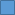 L’Entitat es compromet a donar l’adequada publicitat al caràcter públic de la subvenció durant l’execució del projecte fent constar el logotip de l’Ajuntament de Cornellà de Llobregat i, o la frase “amb el suport de l’Ajuntament de Cornellà de Llobregat”, documentació que s’aportarà en el moment de la justificació d’acord amb la documentació gràfica detallada a l’annex J-4 de justificació.SOCIALITZACIÓ I/O REUTILITZACIÓ DE LLIBRES DE TEXT I LA DINAMITZACIÓ DE LA BIBLIOTECACICLE INFANTIL (I3-I4–I5)SI   / NO  CICLE INICIAL (1er. – 2on.)SI   / NO  CICLE MITJÀ (3er. – 4rt.)SI   / NO  CICLE SUPERIOR (5è.- 6è.)SI   / NO  CICLE E.S.O. (1er. – 2on. – 3er. – 4rt.)SI   / NO  Obertura de la Biblioteca fora d’horari lectiu (marqueu l’opció correcta)	Si  / No